DRAFT06 May 2015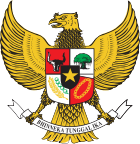 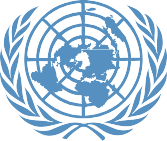 Government of the Republic of Indonesia                                                     United Nations in IndonesiaREPUBLIC OF INDONESIA AND THE UNITED NATIONS SYSTEM IN INDONESIAGOVERNMENT – UNITED NATIONS PARTNERSHIP FOR DEVELOPMENT FRAMEWORK (UNPDF)2016–2020Fostering sustainable and inclusive developmentInside coverUNPDF SIGNATORIESFAOIAEAICAOIFADILOIOMITUUNAIDSUNDPUNEPUNESCOUNFPAUN-HabitatUNHCRUNICEFUNIDOUNOCHAUNODCUNOPSUNORCIDUNUUNVUN-WomenWFPWHOGOVERNMENT OF INDONESIA AND UNITED NATIONS COMMITMENT TO PARTNERSHIPThe Government of Indonesia and the United Nations system are committed to building a nation that is prosperous, democratic and just, where development benefits all people, and where the rights of future generations are protected.Indonesia faces growing inequities across its vast archipelago comprising 13,446 islands populated by 252 million people from 360 ethnic groups. Addressing inequalities is both a National Medium Term Development Plan (RPJMN) priority and a central underlying principle of the Post-2015 Sustainable Development Agenda. This calls for special attention to the people and groups most in need. Through this partnership, no goal or target will be considered met unless it is met for all social and economic groups.This partnership is expressed in the United Nations Partnership for Development Framework (UNPDF) which articulates the joint commitment of the Government of Indonesia and the United Nations to promote sustainable and equitable growth that fosters inclusive human development for all members of society, preserves Indonesia’s abundant natural resources and lowers the carbon footprint of developmental progress. The partnership aims to mobilize collective national and global expertise to improve policies, regulatory frameworks and capacities, with a view to making development work for all. It seeks to ensure a human rights-based approach to development, and promote equity, good governance, gender equality, and the sustainable use of natural resources.Through this combined focus and commitment to collaboration and partnership, the United Nations supports the overarching goals of the Government of Indonesia, as articulated in its Master Plan, the RPJMN (2015–2019), and the Sustainable Development Goals (SDGs). The focus will remain on accelerating development through a pro-growth, pro-jobs, pro-poor and pro-green strategy for ‘Acceleration and Expansion of Indonesia’s Economic Development 2011–2025’. Drs. Andrinof Achir Chaniago, M.Si.			Douglas BroderickMinister of National Development Planning,		United Nations Resident CoordinatorBappenas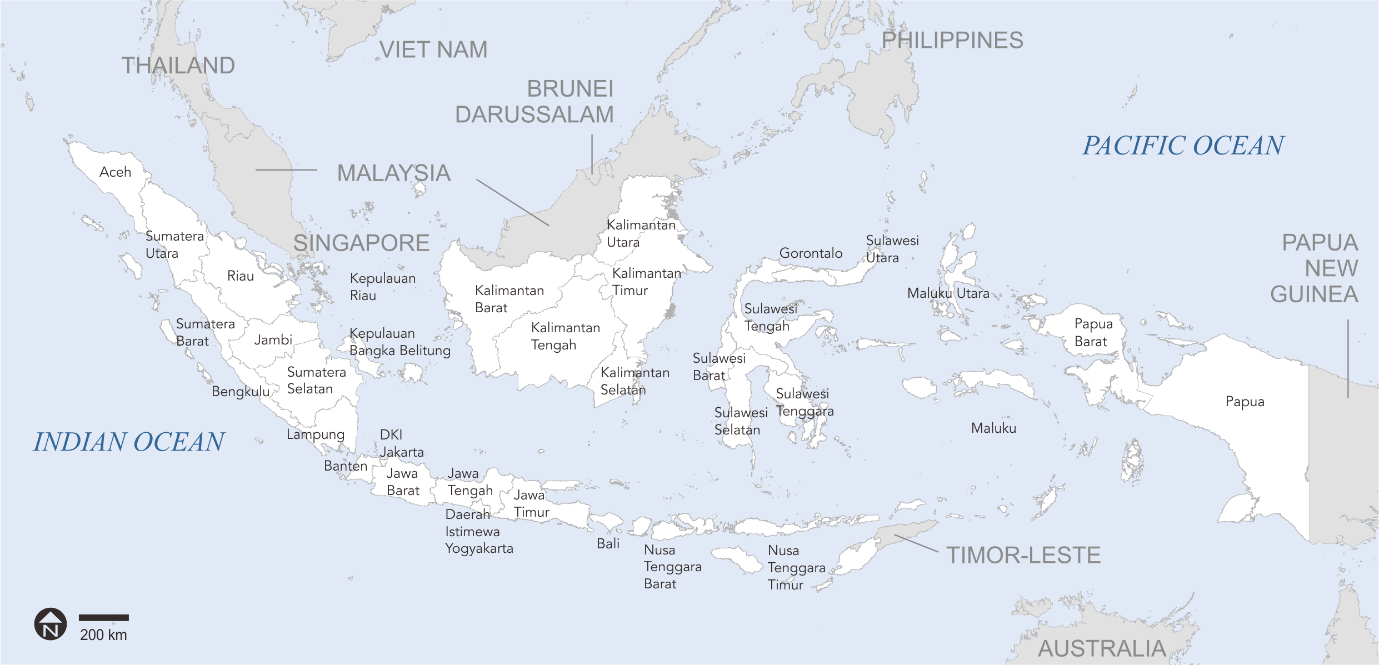 EXECUTIVE SUMMARYThe United Nations Partnership for Development Framework (UNPDF) 2016–2020 is the result of a consultative process involving the Government of Indonesia, the United Nations (UN) system and other major stakeholders including civil society, the private sector, development partners, academia, workers’ groups, women and young people’s groups. The Framework aims at a strengthened and continued partnership between the Government of Indonesia and the United Nations system to support the achievement of national development results at a strategic outcome level. The UNPDF aligns with national development priorities as defined in the National Medium Term Development Plan (RPJMN) 2015–2019 aimed at achieving equitable growth for all, and the global Post-2015 Sustainable Development Agenda. Growth with equity is central to our objectives, as we partner with the Government to achieve inclusive, sustainable growth for all. The UNPDF 2016–2020 provides the framework for partnership with the Government of Indonesia, with a focus on four key priority outcomes: Outcome 1: Poverty reduction, equitable sustainable development, livelihoods and decent workOutcome 2: Equitable access to social services and social protectionOutcome 3: Environmental sustainability and enhanced resilience to shocksOutcome 4: Improved governance and equitable access to justice for all.Each of the outcome areas responds to Indonesia’s development context and the RPJMN. Five cross-cutting areas have been prioritized relating to 1) Human rights, 2) Gender equality, 3) HIV/AIDS, 4) Young people, and 5) Statistics and data management. These cross-cutting areas inform and guide outcome level joint programming and results monitoring.The strategic outcomes of the RPJMN are clearly outlined. The supporting activities that contribute to the outcomes will be implemented through individual agency programmes developed with their respective national counterparts. Existing and new coordination mechanisms will be utilized to harmonize efforts in results areas where multiple United Nations agencies are involved. Where possible, joint programmes will be pursued by multiple agencies in areas of common interest, where it makes good sense to work jointly and have greater synergy. Central to these partnerships is collaboration through the three main working modalities of policy advocacy and advice, capacity building and knowledge sharing. Furthermore, this partnership supports Government in its work on innovation, South-South and Triangular Cooperation, and consolidation of United Nations – Government co-investment and cost sharing opportunities.The implementation of the UNPDF 2016–2020 will continue to be influenced by the growing economy and ever changing middle income country context of Indonesia. Annually the United Nations and Government will monitor the results using, where possible, existing national indicators and systems. 1. INTRODUCTIONOpportunities and challenges in IndonesiaIndonesia, with its 252 million people, has shown significant progress over the past 15 years. Indonesia has made impressive economic strides, with robust economic growth since the Asian economic crisis in the late 1990s. In the last medium term development plan, economic growth averaged 5.96 per cent per annum, thanks in a large part to rising global prices for many of the commodities Indonesia exports. Indonesia achieved middle income country (MIC) status in the early 1990s and is a member of the G-20 group. As one of the co-chairs of the High Level Panel of Eminent Persons on the Post-2015 Development Agenda, Indonesia has played a pivotal role in the Post-2015 process and has incorporated a large number of the draft Sustainable Development Goal (SDG) targets into the National Medium Term Development Plan (RPJMN) 2015–2019.Economic growth has brought about substantial improvements in the standard of living of an increasing number of the country’s population. Indeed, wage employment is rapidly growing in Indonesia, with approximately 42.3 million people (37.0 per cent of employed people) now considered to be ‘regular employees’. As more and more people depend on wages for their livelihoods, wages and their purchasing power assume greater significance—for workers as a source of income, and in turn for economies across the region as a source of demand. In this context, industrial relations and social security assume a great deal of importance. Indonesia remains a young country with adolescents and young people making up over 25 per cent of the population. Young Indonesian entrepreneurs are helping to fuel the country's economic boom and a large number of young Indonesians who have studied abroad are opting to return to their country and explore opportunities domestically, including making a contribution in the social development sector. At the same time, Indonesia has reached nearly 100 per cent primary school enrolment; however more than 6.8 million children – mostly children of secondary school age (13–18 years) from poor families, living in rural-remote areas, children with disability and married adolescent girls – are still out of school. In terms of health, more people have access to basic services and fertility rates have fallen. These factors, coupled with Indonesia's current low dependency ratio, highlight an opportunity for accelerating human capital development through investments in skills development, education and training for a competitive workforce.Despite these very tangible developments, challenges remain. Although poverty has been reduced from 24 per cent in 1999 to 11.3 per cent in 2014, 28 million people still live below the national poverty line. Some 43.5 per cent of the population lives on under USD 2 per day (103 million people). The decrease in poverty in Indonesia is largely attributed to the expansion of government programmes that have targeted poor people, as well as to gains in wages for unskilled and low-skilled labourers and reductions in the volatility of food prices. However, the rate of poverty reduction has recently slowed and there are still big differences in poverty levels between urban and rural settings, and across regions in Indonesia. Using the national poverty line, rural poor account for more than 60 per cent of the total poor. According to Statistics Indonesia (BPS), the national statistics office, in 2014, poverty rates were 8.3 per cent in urban centres and 14.3 per cent in rural areas. However, using the higher USD 2 per day poverty line there is hardly any difference in poverty rates between urban and rural areas. Income poverty also varies across regions with Papua, West Papua and East Nusa Tenggara provinces remaining the poorest. Unemployment particularly of young people is high with a youth unemployment rate of 22 per cent. Poverty is also contributing to child exploitation. Approximately 3.2 million children between the ages of 10–17 are engaged in employment. In 2010, two million children were working in rural areas with 386,000 in urban and peri-urban areas. Indonesia is considered as a tier two country for child trafficking and is considered a major source for women, children and men who are subject to sex trafficking and forced labour. The most significant sources are the provinces of West Java, Central Java, East Java, West Nusa Tenggara, East Nusa Tenggara and Banten.Other social indicators are also worrisome. Indonesia is ranked 72nd of 109 countries with regard to food scarcity and food security, with a score of 46.5/100. In 2013, Indonesia had a Human Development Index (HDI) value of 0.684, which positions Indonesia in the medium human development category on rank 108 out of 187 countries.  Nutrition indicators have shown little improvement since 2007, with stunting rates remaining high at 37 per cent nationally, and 15 of 34 provinces exhibiting very high prevalence of over 40 per cent. Average levels of calorie and protein consumption are yet to surpass these national standards, indicating that the average condition is inadequate. Progress in reducing child mortality has slowed to the point of stagnation over the past decade and maternal mortality estimates suggest an increase during the period 2007–2012. Indonesia is one of three countries in Asia where the number of new HIV infections continues to grow, increasing by more than 25 per cent between 2001 and 2011. The Ministry of Health estimates that more than 658,000 people were living with HIV in 2014 and that there were 70,000 new HIV infections in the same year. Approximately 22 per cent of the population still practise open defecation and therefore water, sanitation and hygiene remain a priority. Indonesia’s natural resources are under threat. Of particular concern is the depletion of forest resources through deforestation and forest fires and the corresponding increase of greenhouse gas emissions. Indonesia’s geographic location in the ‘Ring of Fire’ puts Indonesia at heightened risk of disasters from earthquakes, volcanic eruptions, and tsunamis in addition to other hazards such as floods, droughts and sea-level rise. Priorities of the National Medium Term Development Plan (2015–2019)The Government of Indonesia addresses its renewed development priorities through its National Medium Term Development Plan (RPJMN) 2015–2019. The Government of President Joko Widodo, which took office in October 2014, initiated a programme of reform now formalized in the RPJMN 2015–2019. The RPJMN 2015–2019 is based on the National Long Term Development Plan (RPJPN 2005–2025) that serves as a framework for the four medium term development plans. The RPJMN aims to improve the quality of human life and address disparity and inequality. The main objectives of the RPJMN are community development, narrowing the income gap through increased productivity and poverty reduction measures, and increasing development without environmental degradation (Graphic 1).Graphic 1. DEVELOPMENT STRATEGY RPJMN 2015–2019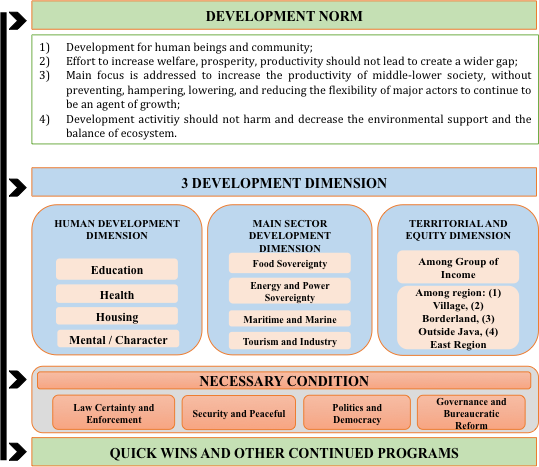 The Government of Indonesia has set development targets against which the results of the RPJMN will be measured. The United Nations in Indonesia seeks, to the extent possible, to utilize these targets to align its joint development priorities and to monitor its contribution to Indonesia’s development results. The macro targets established for the RPJMN 2015–2019 against which the United Nations will align are: The United Nations in IndonesiaThe United Nations has provided support to the Government of Indonesia since 1954. From 2004 to 2008, the United Nations prioritized post-tsunami recovery and reconstruction work. Since 2008, the United Nations has shifted from direct service delivery to policy advice and technical assistance, leading to the articulation of an outcome level UNPDF 2016–2020. The United Nations main focus in Indonesia remains one of equity to uphold the rights of the most vulnerable, marginalized and disadvantaged people. The United Nations system has supported the capacity development of many national institutions and sectors in Indonesia, from traditional government ministries responsible for the civil service, interior and justice ministries to the sector ministries of agriculture, health and education. In the process, long-standing and trusted partnerships have been forged between the United Nations and its national counterparts. The United Nations has played an active role in creating platforms for the participation of children and young people in policy reform and public advocacy efforts. The success of the United Nations support to Indonesia is reflected in the popularity of the United Nations among Indonesian audiences, especially young people.Through the UNPDF 2016–2020, the United Nations seeks to present its understanding of the main opportunities and challenges in a rapidly changing Indonesia, reinforcing an understanding of the RPJMN as well as a commitment to supporting the Government to play a leading role in championing the Post-2015 Development Agenda in development efforts. The United Nations, operating in an environment of increasingly reduced financial resources, yet seeks to remain a key partner for Government in achieving national and internationally agreed development goals. To do this, the United Nations in Indonesia positions its partnership contributions at the strategic outcome level focusing the joint contributions of United Nations agencies based on their comparative advantage and alignment with the RPJMN 2016–2019. In light of these trends, the United Nations system will make best use of instruments, innovative practices and strengthened partnerships to ensure the capacity of the United Nations to work together is strengthened. Lessons learned from the previous UNPDF include the importance of establishing a flexible approach so as to remain in tune and responsive to a constantly changing development environment.The United Nations aims to build upon its trusted partnerships based on its past experience. It explores the potential of testing and applying new innovative solutions to increase attainment of development results. In this way, the United Nations positions itself to provide the flexible and focused support Indonesia needs, drawing on its comparative advantage. Lessons from the UNPDF 2011–2015This UNPDF builds on the lessons learned from the previous UNPDF 2011–2015, including an independent evaluation, country analysis, and a United Nations comparative advantage study as well as stakeholder consultations that sought to discuss the United Nations contribution in the Indonesian context. The following lessons learned are particularly relevant for the new framework:Partnership with the Government: The United Nations in Indonesia has forged strong ties with the Government of Indonesia, particularly through: (1) the Indonesia – United Nations Consultative Forum that is overseeing the overall cooperation and solving administrative challenges between the United Nations and the Government of Indonesia; and through (2) the collaboration with the Ministry of National Development Planning (Bappenas). The Bappenas – United Nations Forum was established in 2013 and met for the first time in January 2014. This platform has been utilized to discuss results, United Nations alignment with national development priorities and the comparative advantage of the United Nations in Indonesia. In June 2014, this forum supported dialogue between Bappenas, the line ministries and the United Nations. Elevating the forum to this level of inter United Nations agency and inter-ministerial dialogue has been recognized as an important step forward in facilitating a results-focused dialogue between the Government and the United Nations on issues of cooperation, outcome results attainment and resource mobilization. The Forum is a valuable mechanism for policy dialogue, monitoring and strengthened accountability and shows the importance and added value of the inter-ministerial and inter United Nations agency modality.Outcome level focus: An outcome level UNPDF will provide the United Nations and the Government of Indonesia the opportunity to focus on strategic partnerships and clearer alignment of the UNPDF with the development priorities of the RPJMN that best match the United Nations comparative advantage. This strengthened alignment increases the flexibility to continually adapt development priorities at the output level through individual United Nations agency strategic frameworks and work plans in the context of Indonesia’s fast paced and middle income country development environment. Recognition of the need to strengthen the monitoring performance of the UNPDF: UNPDF results groups in the past provided some oversight of UNPDF performance guided by results matrices inclusive of both outcome and output level indicators. Strengthened future monitoring of the UNPDF 2016–2020 will involve monitoring and evaluation at the outcome level only, ensuring alignment with Indonesia’s defined development targets and indicators, and engagement of both the United Nations and government representatives in the process of monitoring on an annual basis. The United Nations revised monitoring and evaluation plan, informed by lessons learned, will strengthen monitoring performance by allowing for the establishment of results groups for each outcome, co-chaired by the United Nations and Government, meeting annually to oversee the monitoring process. The revised mechanism will allow for the establishment of time-bound task teams to undertake specific monitoring activities as defined in the monitoring and evaluation plan.Resource mobilization and partnership: To date, resource mobilization has largely followed traditional lines whereby resources to support implementation of the UNPDF were received through traditional partnerships and funding sources. The changing funding environment, the economic status of Indonesia, the Government’s changing expectations of the partnership with the United Nations, and the diversity of partnership opportunities now relevant to the development agenda warrant refined approaches to partnership and collaborative approaches to resource mobilization in the Indonesia context. In 2016–2020, this will include exploring new and strengthened partnerships with a range of stakeholders, including from the private sector, and co-financing and cost sharing modalities. This will be supported by strengthened interagency collaboration and joint responses, to ensure a strengthened targeted approach to addressing RPJMN 2015–2019 priorities.2. MODALITIES OF IMPLEMENTATION AND A STRENGTHENED AND CONTINUED PARTNERSHIPThe Government of Indonesia and the United Nations system maintain a strong partnership and intend to strengthen and expand this partnership through the strategic outcome-focused priorities of this UNPDF 2016–2020 as they align with the RPJMN 2015–2019. The United Nations will jointly support the Government through three modalities: Policy advocacy and advisory, whereby the United Nations will support relevant ministries in developing and revising national and sub-national policies, providing inputs drawing on evidence and its broad corporate mandates, including the United Nations norms and standards, and experience. This will include analytical studies and advice on specific areas of need in order to broaden the options and choices for decision-making and a fuller appraisal of their implications. The United Nations will aim to communicate and advocate as one on issues of common concern in the areas of human rights and equity through a variety of communication channels including traditional and social media and through the application of other behaviour change tools.Capacity building, which will involve the strengthening of skills, competence and capacity of partner institutions in the introduction and advancement of reforms, legislation, regulations and processes, so as to ensure they have the necessary skills and knowledge to fulfil their responsibilities. It might include the provision of opportunities for exposure in Indonesia and abroad to advanced levels of study and training.Knowledge sharing, which involves supporting generation of and access to appropriate knowledge and experience from both within and outside Indonesia. Particular priority will be given to accessing such knowledge through exchange between the United Nations and Government including access to data, and monitoring and reporting on the progress of transition to the Post-2015 Sustainable Development Agenda. Enhanced South-South and Triangular Cooperation will also be a priority.The United Nations will strengthen its partnership with Government through:Innovation, through application of innovative approaches to the testing of ideas, science and technologies, methodologies, and administrative arrangements to address ongoing and new development challenges. Such approaches could involve United Nations organizations, government ministries and entities, universities, research institutes, the private sector, non-governmental organizations (NGOs) and civil society organizations (CSOs).South-South and Triangular Cooperation, through sharing the experiences and expertise from Indonesia with other countries, as well as sharing lessons learned from other countries with Indonesia, including work with the Association of Southeast Asian Nations (ASEAN). The United Nations will support Indonesia to further increase the scope and effectiveness of South-South and Triangular Cooperation, in line with good practices and international standards. The Government will be supported in expanding engagement in good practice and knowledge exchange, and increasing participation in international forums and global and regional dialogues.Co-investment whereby the United Nations and the Government of Indonesia identify opportunities to contribute jointly to UNPDF priorities through a range of co-financing mechanisms. This may involve the establishment of the necessary financial management and administrative structures to enable national resources to be channelled through the United Nations system. As the name ‘United Nations Partnership for Development Framework’ implies, the UNPDF 2016–2020 is a framework to ensure joint action and the relevance and coherence of the partnership between the United Nations and the Government of Indonesia in the context of Indonesia’s development priorities, driving effective and efficient partnerships at a strategic outcome level. Partnership opportunities will include those involving United Nations organizations, national and international organizations, national and sub-national entities, government and non-governmental and civil society organizations, public sector and private sector organizations and academia. 3. UNPDF RESULTSThe United Nations in Indonesia seeks to focus its support at the outcome level in four priority areas. This package of support focuses on channelling the United Nations comparative advantage where it will provide the greatest support to develop, establish and where necessary, test approaches that can then be scaled up by the Government of Indonesia and its supporting line ministries and implementing partners.Across the four priority outcome areas, the United Nations comparative advantage will be targeted as summarized below and outlined in the following detailed sections.Outcome 1: Poverty Reduction, Equitable Sustainable Development, Livelihoods and Decent WorkRPJMN mission: Indonesia becomes a maritime nation that is independent, advanced, based on national interest.National Priority Agenda (Nawa Cita): To improve the quality life of Indonesian people. Outcome statement: By 2020, more vulnerable, low income and food insecure people have an adequate standard of living and equitable access to decent work, sustainable livelihoods, economic development and income-earning opportunities.RationaleIncreased prosperity generated by the strong recovery after the Asian economic crisis has supported impressive reduction in measured poverty levels. Consumption based indicators of poverty declined from 24 per cent to 11.3 per cent between 1990 and 2012 but poverty remains a reality for many Indonesians. Some 11.3 per cent of the population or 28 million people are still below the national poverty line, while 103 million Indonesians, 43.5 per cent, live on less than USD 2 a day. Thus large sections of society remain extremely vulnerable to any economic or environmental shocks that may hit Indonesia.Economic development has been accompanied by rising income disparities. The Gini index is one widely used measure of income inequality. For Indonesia as a whole, the index rose from 0.32 in 1999 to 0.41 in 2011. Regional disparities persist with eastern Indonesia lagging behind other parts of the country. A large informal economy and high levels of vulnerable employment challenge Indonesia’s ability to respond to the need for inclusive and sustainable growth. It is estimated that 60 per cent of employed people are in vulnerable employment and one in three are ‘low pay’. Trends indicate that the formal economy is being informalized and compliance with minimum wage rates is low. This drives a need to address under-investment so as to mitigate the ‘middle income trap’. As the country seeks to attain high middle-income country status, employment, employment quality and wages are increasingly playing a central role in improving livelihoods and ensuring the inclusiveness of economic development. Improvements in the quality of employment and livelihoods will also have a positive effect on the quality of the environment.Certain vulnerable populations, such as young people, women and people with disabilities, are especially hard-hit by the conditions of poverty. Recent studies indicate that people with disabilities in Indonesia are 30 to 50 per cent more likely to be poor and without employment than those without disabilities.Against the background of these economic challenges, Indonesia also needs to ensure that the country’s young people, estimated at 65 million people between the ages of 15 and 24, are suitably trained and employed to ensure Indonesia’s ‘demographic bonus’ can be realized. This demographic dividend refers to the potential of a larger proportion of working aged population and a lower dependency ratio, which can drive opportunities to generate capital and wealth. Indonesia recently met the objectives of getting the aggregate unemployment rate below six per cent. However, Indonesia’s youth unemployment remains significant at around 22 per cent, with young people accounting for over 50 per cent of the unemployed population. There is a need to ensure employment for the 15 million young people that will enter the labour market in the next five years. If successful, the demographic bonus can then be fully exploited in the short term and can create capacity to deal with the economic burden of an ageing population from 2025 onwards.There are still alarmingly high levels of both extreme (14.5 per cent) and moderate (48.7 per cent) child poverty. A narrow income distribution and high level of informal employment in Indonesia suggest that there are also many families at risk of falling into poverty to which current social protection measures are not responsive. Current social protection schemes are narrowly targeted, conditional, low value, very expensive to administer, and have no positive impact on reducing poverty or child poverty rates. Narrowly targeted cash transfers have shown not to reach the intended target group and fail to yield conclusive gains. Social welfare support for such schemes is relatively limited. Fewer than 5,000 professional social workers are employed by the Government to support vulnerable children, families and other groups. Coverage of both social protection and social welfare interventions is limited and without sustained investment will not successfully reduce high levels of poverty and vulnerability to poverty.There is the need to enable Indonesia to develop its full potential in the areas of agricultural development and agro-processing (including crops, livestock and fisheries), industrial investment and promotion, small and medium scale enterprise development. The growing number of middle class and affluent consumers in Indonesia has led to the emergence of a philanthropic sector which has growing potential to contribute more effectively and consciously to the country’s development. At the same time Indonesia’s private sector companies are developing awareness and an interest in corporate social responsibility. Whilst activities mostly focus on monetary contributions to development projects, a better understanding is needed of how to achieve development as a human right, of how business activities impact on the realization of human and child rights, and of how those practices need to be adjusted and present as a well-rounded approach to social rights and responsibility.United Nations responseOutcome 2: Equitable Access to Social Services and Social ProtectionRPJMN mission: The quality of life of Indonesian people that is highly advanced and prosperous.National Priority Agenda (Nawa Cita): To develop Indonesia from border by strengthening areas and villages in the context of a United Nation. Outcome statement: By 2020, the poor and most vulnerable have better and more equitable access to quality basic social services, including health and education, and to comprehensive social protection, and better access to water supply and sanitation.RationaleAs global attention shifts to a Post-2015 Development Agenda it is noted that a number of Indonesia’s MDG targets have already been achieved, including literacy rates and those related to tuberculosis, while others are on track. There are however some targets for which Indonesia is lagging and is unlikely to meet, including: the reduction by half of the people living below the national poverty line; the reduction by three quarters of the maternal mortality ratio per 100,000 live births and unmet family planning needs; incidence of HIV/AIDS; and water and sanitation. Even progress towards reducing child mortality has slowed during the past few years and the achievement of targets could be considered at risk. This will form the basis of priorities to support Indonesia’s focus on obtaining equitable access to social services in the context of the new Sustainable Development Goals.Estimates show that about 10,000 Indonesian women die of maternal causes each year. Although the maternal mortality ratio declined considerably between 1987 and 2007, the MDG target of 102/100,000 deaths by 2015 from its present level of 359/100,000 will not be met. While international estimates for under-five mortality show gradual improvement at 29 per 1,000 live births (IGME, 2014), national estimates paint a more modest picture at 40 per 1,000 live births, with wide disparity between 115 per 1,000 in Papua and 28 per 1,000 in Riau.Indonesia is facing a double burden of malnutrition with increasing levels of over nutrition alongside stagnating levels of stunting, which is driving an alarming increase in non-communicable diseases. Almost 9 million children under five years old (37.2 per cent) are stunted, placing Indonesia among the top five countries for stunting burden. Further, the epidemiological transition results in non-communicable diseases now contributing to 58 per cent of all-cause mortality and morbidity, while demographic shifts mean that adolescents now comprise a larger proportion of the population, thus presenting questions on the type of platforms necessary to deliver appropriate health services.In contrast, Indonesia had the lowest expenditure on health as percentage of gross domestic product (GDP) in 2009 (1.1 per cent) of any Asian Development Bank member. Its spending on social protection was also one of the lowest in South-East Asia (1.2 per cent of GDP in 2012), with only Cambodia and the Lao People’s Democratic Republic spending less.Transmission of communicable diseases such as HIV, malaria and vaccine preventable diseases continues in the country with outbreaks of measles and diphtheria reported in the last few years. Nationally, HIV prevalence among the adult population is estimated at 0.46 per cent in 2014, but there is considerable variation within and across districts and provinces, reaching 55 per cent among people who inject drugs (PWID) in Jakarta and 56 per cent among female sex workers in the central highlands of Papua. The impact of HIV/AIDS goes beyond health and needs to be addressed in a cross-cutting way in all sectors, including education, employment, public administration, and social protection. In addition, Indonesia continues to experience outbreaks of other communicable diseases including vaccine preventable diseases like measles and diphtheria.Indonesia faces challenges on safe water and sanitation with 42.8 per cent of the population without sustainable access to an improved water source, well below the MDG target of 68.9 per cent. Approximately 55 million people (22 per cent of the population) still practise open defecation, which contributes to the high stunting rates. Indonesia’s education system is the fourth largest in the world, with the MDG of 100 per cent primary enrolment achieved. Education is now the biggest single sectoral outlay in the Indonesian budget, having increased from 7.2 per cent of public expenditure in 2006 to 20.2 per cent in 2011. However, despite substantial investment by the Government in this sector, the quality of education remains of critical concern. Indonesia’s performance in international learning assessments (i.e. the Programme for International Student Assessment (PISA); Trends in International Mathematics and Science Study (TIMSS)) is among the lowest during the last five years. Protection of vulnerable people, particularly children, is improving although it is still far short of needs. Finally, across all social services, there remain demand-side barriers that prevent people from accessing services even when they are available, as well as quality gaps, which may limit the effectiveness and uptake of available services.United Nations responseOutcome 3: Environmental Sustainability and Enhanced Resilience to ShocksRPJMN mission: National security that is able to maintain the sovereignty of the nation, sustain the economic independence by securing maritime resources, and reflect the personality of Indonesia as an archipelago nation.National Priority Agenda (Nawa Cita): To realize economic independence by accelerating domestic economic strategic sectors. Outcome statement: By 2020, Indonesia is sustainably managing its natural resources, on land and at sea, with an increased resilience to the effects of climate change, disasters and other shocks.Rationale:Indonesia’s needs for environmental sustainability are high given that the country is one of 17 ‘megadiverse countries’ and spans five bio-geographic regions. It is globally important as a centre for biodiversity and contains the single largest and most diverse area of mangroves in the Asia-Pacific region. The status of biodiversity is one of ‘extreme danger’ due to forest destruction, degradation of coral reefs, and pollution of aquatic ecosystems. Conventional land management policies work against sustainable local practices and beliefs. Indonesia has committed to protect biodiversity through ratification of the United Nations Convention on Biodiversity and a framework entitled Indonesia Biodiversity Strategy and Action Plan 2003–2020 exists, but requires trained human resources to meet its objectives. The Government of Indonesia has been addressing serious environmental challenges that impact Indonesia as well as neighbouring countries. Indonesia has been active in strengthening national capacity to adapt to the consequences of climate change caused by global warming in the form of rising water temperatures and levels which impact on precipitation patterns, causing a wetter climate in some parts of the country but drier seasons in others, leading to decreased food production and increased prevalence of hunger among vulnerable population groups. Indonesia is generally seen as a world leader in Reducing Emissions from Deforestation and Forest Degradation (REDD+). Based on the Second National Communication submitted to the UNFCCC, 79 per cent of the Indonesian greenhouse gas emissions are caused by deforestation, forest degradation, peat decomposition and peat fires. In the RPJMN (2015–2019) the Government has committed to reduce greenhouse gas emissions by 26 per cent based on the 2020 business as usual scenario (41 per cent with international support). These targets are further elaborated in the National Action Plan for Reducing Greenhouse Gas Emissions, which articulates the role of the forestry sector in achieving these targets. Requirements include maintaining the moratorium on new forest concessions, as well as new funding mechanisms designed to lay the foundation for nationwide implementation of REDD+. Efforts to curb global climate change have included measures to monitor rates of deforestation in Indonesia and providing incentives to national and local governments to halt it.Substantial efforts have been devoted to the conservation of Indonesia’s abundant biodiversity and ecosystem resources, both on land (mangrove stands, endangered species), inland water and sea (coral reefs, fisheries). At the same time, Indonesia has been addressing the consequences of industrialization and urbanization, through the promotion of sustainable management of land and water resources, the reduction of pollution and waste, and combating illegal trafficking in toxic chemicals and hazardous wastes. This is especially important since 68 per cent of the population is estimated to reside in urban areas by 2025. There is increased incidence of conflict over land use and natural resources. According to Indonesia’s National Violence Monitoring System (NSPK), violent conflicts related to natural resources increased by 26 per cent between 2010 and 2014. Non-violent solutions need to be implemented to uphold the rights of local people and customary communities who claim utilization and customary rights over land.Indonesia is vulnerable to climate-induced disasters, risks and multiple natural hazards such as floods, landslides, droughts and forest fires. Its location within the ‘Ring of Fire’ makes Indonesia susceptible to earthquakes, volcanic eruptions and tsunamis. The Indian Ocean Tsunami triggered a shift in disaster management paradigm in Indonesia from traditional disaster management (preparedness and response) to disaster risk management and resilience to shocks, with an increased focus on prevention and mitigation. As part of the effort to build an integrated disaster management system at the national level, the Government has formulated the new National Plan on Disaster Management for 2015–2019. The plan focuses on strengthening the legal framework for disaster risk management; enhancing community resilience; mainstreaming gender in disaster risk reduction; mainstreaming disaster management into development; improving multi-stakeholder partnerships; increasing the effectiveness of prevention and disaster mitigation; improving disaster preparedness and emergency response; and increasing the capacity for disaster recovery.There is a continued need to improve sub-regional, regional and international coordination in the field of disaster management and disaster risk reduction, particularly identifying vulnerabilities through risk assessments, minimizing impact through the development of early warning mechanisms and disaster preparedness and risk prevention and mitigation. In this regard, there is a need to keep utilizing existing multilateral cooperation and national measures to improve institutional capacity and people’s awareness so as to reduce disaster risks and impacts.United Nations responseOutcome 4: Improved Governance and Equitable Access to Justice for AllRPJMN mission: Advanced society, balanced and democratic that is based on law nation.National Priority Agenda (Nawa Cita): Building a clean, effective and trusted democratic governance.Outcome statement: By 2020, disadvantaged populations benefit from enhanced access to justice and more responsive, inclusive and accountable public institutions that enjoy public trust.RationaleSince 1997/98 Indonesia has transformed from a centralized state to being recognized as open, stable and democratic, and is now the world’s third largest democracy. After a successful period of reforming democratic institutions, fair and peaceful electoral processes have been carried out at both national and sub-national levels in 1999, 2004, 2009 and most recently in 2014. However, the capacity of most sub-national parliaments is limited resulting in frequent delays in legislation. Through the 2009 national elections, Indonesia succeeded in increasing the number of female representatives, with female membership rising from 12 to 18 per cent in the lower house and 18 to 25 per cent in the upper house, although these proportions declined in the 2014 elections. The country has pursued an ongoing and wide-ranging administrative reform programme. This includes consolidation of the decentralization process initiated during the 1990s to devolve greater responsibility and authority to local levels, and strengthening the way formal government institutions work. While much has been achieved, it is recognized that many of the traditional ‘good governance’ benefits, including strengthened voices, increased accountability, reduced corruption and improved service provision, have yet to be fully realized.With respect to the strengthening of the rule of law, the past 20 years have seen Indonesia’s criminal justice institutions re-establish independence, upgrade their capabilities and improve their responsiveness to human rights. In 2003, the Supreme Court adopted a comprehensive Blueprint for Reform whereby the Indonesian judiciary was transformed into an independent branch of government. Many of the gains have improved the everyday lives of Indonesians, however continued strengthening is needed.Violence against women and children is a seldom documented, but pervasive, human rights and public health concern in Indonesia. Almost 50 per cent of children report being victims of bullying at school and corporal punishment is commonly practised by teachers and caregivers. Child marriage prevalence is one of the highest in the East Asia and Pacific region: 17 per cent of all women are married before 18 years. Female genital mutilation/cutting is a common practice (51 per cent of 0–11 year olds girls), and until recently was permitted by law. Girls and boys are frequent witnesses of domestic violence and justify its occurrence: both girls (45 per cent) and boys (48 per cent) aged 15–19 years believe domestic violence is justifiable sometimes. In the area of corruption elimination and prevention, the National Strategy on Corruption Prevention and Eradication (STRANASPPK) and the Corruption Eradication Commission (KPK) have played a role in the establishment of structures to address the high levels of corruption experienced in Indonesia, and to raise awareness of the severity of the problem. The situation is aggravated by increases in transnational organized crime (TOC) of which annual money flows associated with illicit drugs alone is estimated at $31.2 billion, with Indonesia playing a role as a trans-shipment and manufacturing hub for TOC syndicates.United Nations response4. CROSS-CUTTING ISSUESInformed by United Nations global programming principles and the common country assessment, Human Rights; Gender Equality; HIV/AIDS; Young People; and Statistics and Data Management, have all been identified as cross-cutting issues. Commitment is therefore made to address these issues in an integrated manner throughout the UNPDF in order to achieve sustained progress in the four result areas.Human rights: Indonesia is a signatory to a number of international conventions, a reflection of its commitment to upholding human rights as a fundamental principle of national development (see Annex 2). Translating these normative obligations into reality requires appropriate legislative, regulatory instruments and administrative procedures, as well as cultural changes in attitudes. Indonesia has made substantial progress in human rights conventions, as demonstrated in the Universal Periodic Review (UPR) report on human rights. Indonesia faces challenges with respect to economic and social rights, especially on issues of access to basic government services and land-ownership for local communities. Further progress must be made in order to adhere fully to the Convention on the Rights of the Child (CRC), Convention on the Elimination of All Forms of Discrimination against Women (CEDAW), the Convention on the Rights of Persons with Disabilities (CRPD) and ILO Convention No. 169 on Indigenous and Tribal Peoples, as well as the United Nations Declaration on the Rights of Indigenous Peoples (UNDRIP) by the United Nations General Assembly in 2007. Through policy advice, capacity building and knowledge sharing, opportunities exist for the United Nations system partnering with national authorities and human rights organizations to raise awareness and capacity to apply human rights-based approaches in all areas. The United Nations commits to jointly supporting the cross-cutting priority of Human Rights through: Support to strengthening national human rights mechanisms and institutions, including the National Commission on Human Rights (Komisi Nasional Hak Asasi Manusia (Komnas HAM)); highlighting human rights issues in each area of United Nations support and the design of human rights-based approaches, training and capacity development of staff, public education on human rights conventions and instruments; promoting human rights mainstreaming activities and compliance with human rights conventions; support to reporting on human rights issues and conventions, supporting the Government and civil society in implementing the Convention on the Rights of the Child (CRC), the Convention on the Elimination of All Forms of Discrimination against Women (CEDAW), the Declaration on the Rights of Indigenous Peoples (UNDRIP), the Convention on the Rights of Persons with Disabilities (CRPD) and others, such as the International Covenant on Civil and Political Rights (ICCPR). Furthermore, the United Nations will support capacity building through the introduction of instruments, such as the Voluntary Guidelines to Support the Progressive Realization of the Right to Adequate Food, as well as the Voluntary Guidelines on the Responsible Governance of Tenure of Land, Fisheries and Forests in the Context of National Food Security.  Gender equality: Indonesia has made substantial progress in promoting gender equality and the empowerment of women in all areas of society. This includes the implementation of measures envisaged in the Beijing Conference on Women (1995) Plan of Action and the Convention on the Elimination of All Forms of Discrimination against Women (CEDAW), which was ratified into National Law in 1984. Areas of progress include girls’ access to education, opening up employment opportunities, and expanding health services. Nevertheless substantial needs still remain, including in the reform of discriminatory by-laws affecting regional autonomy and decentralization. Indonesia has a Gender Inequality Index (GII) of 0.49 and ranks at 106 as the lowest amongst medium human development countries. Other areas of priority therefore include the need to address violence against women and girls as well as social norms that perpetuate violence such as child marriage and female genital mutilation/cutting. Law reform is also required to provide increased protection to women migrant workers, female asylum seekers and refugees facing detention, among others. Ongoing efforts are required to increase women’s representation in Parliament.Considerable scope exists for the United Nations system, through capacity building and policy advice, to work in partnership with government and other stakeholders to support components of a future Beijing + 20 Action Plan and establish gender mainstreaming strategies in sectoral ministries, focused on social services, social protection, and the promotion of poverty reduction and reduced unemployment. The United Nations commits to jointly supporting the cross-cutting priority of Gender through:Support for capacity development of the Ministry of Women Empowerment and Child Protection (MOWECP) and other ministries in facilitating the implementation in all sectors of plans of action of CEDAW and Beijing + 20; support to United Nations organizations in promoting gender mainstreaming in all sectors and institutions; the promotion of joint activities, for instance in relation to combating of gender-based violence.HIV/AIDS: The impact of HIV/AIDS goes beyond health and needs to be addressed in a cross-cutting way in all sectors, including education, employment, public administration and social protection.Indonesia has mobilized unprecedented levels of political commitment to respond to HIV since 2006, and significant domestic and international funding have been secured to support a greatly expanded national response. Recent data and programme review results suggest that while progress is being made, national HIV programme efforts lack the coverage and intervention effectiveness needed to have a major impact on the course of HIV in the country. The epidemic is expanding, particularly among key affected populations, who along with people living with HIV continue to face stigma and discrimination when accessing health services, with the quality of services provided often variable. Access to prevention of mother-to-child transmission (PMTCT) services is still compromised by late attendance at antenatal services, as well as inconsistent implementation of the relevant guidelines. The HIV response provides an opportunity to strengthen the social fabric, to combat inequality that undermines human rights and economic stability, to improve social justice and to reinforce the systems that deliver critical services for the most vulnerable members of society. In focusing these efforts, there is the need to account for and address social and legal environments especially at the level of service delivery in the districts that fail to protect people in the context of HIV and/or block effective HIV responses. As external funding for HIV is expected to decline in the next few years, it will also be important to ensure that the National Health Insurance and local/provincial governments will be able to fund a greater portion of HIV expenditure.The United Nations commits to jointly supporting the cross-cutting priority of HIV/AIDS through:Continued collaborative efforts through the Joint United Nations Team on HIV/AIDS (UNJTA) and implementation of the United Nations Joint Programme of Support enacting the priorities and targets outlined in the National Strategy on HIV/AIDS.Young people: Indonesia will experience a demographic dividend in the coming decade as the largest cohort of young people in the country’s history will start their productive years. The number of those aged 10–24 has increased significantly from 33.5 million in 1971 to 63.4 million, or 27.6 per cent of the population, in 2010. However, according to ILO one in five young people in Indonesia are unemployed and are five times more likely to be unemployed than adults. With the highest youth unemployment rate in the region, the United Nations and government partnership prioritizes support for youth-related initiatives in their respective areas of competence and as a cross-cutting development issue. The ‘demographic dividend’ as a policy priority in the RPJMN creates opportunities to work in partnership for increased economic growth utilizing a larger productive workforce and relatively modest dependency ratios, if the basic needs of young people, particularly in education, health and employment can be met. Other common issues related to young people and which are also reflected in the RPJMN are: (1) Understanding of reproductive health and improved awareness related to adolescent pregnancy, child marriage along with curriculum improvement; (2) Youth participation throughout sectors; (3) Empowerment of youth organizations: leadership and entrepreneurship; (4) Parent and family participation in adolescent awareness of reproductive health; and (5) Collaboration between parties to empower youth participation.The United Nations commits to jointly supporting the cross-cutting priority of Young People through:(i) Support for coordinated action of member agencies of the Inter-agency Network on Youth Development (IANYD) to support an integrated national youth strategy that capitalizes on the demographic dividend; (ii) Advocacy on youth-related concerns in all sectors, particularly regarding employment, transition to work, training, and health (particularly sexual and reproductive health and rights, and HIV/AIDS); (iii) Young people’s participation.Statistics and data management: The information generated by the 2010 census and other key population and demographic surveys constitutes a unique and comprehensive database and reference source for planning and decision-making. In 2015–2020 this will be particularly valuable in demonstrating the value of data in monitoring the implementation of the SDGs. In addition, the United Nations is frequently engaged in carrying out studies, and strengthening statistics capacity in different sectors. Collecting, analysing and using data represents a considerable challenge in a country as large and diverse as Indonesia, where sources are often decentralized, and links with central databases weak. There is a persistent challenge in the analysis and reporting of sex-disaggregated data and development of gender statistics to inform government policies, planning and budgeting. Substantial opportunities exist for the United Nations system to work together in a coordinated way to support national statistics development and to strengthen national capacity in their respective sectors of involvement. This is especially important in the improvement and harmonization of data collection across the different government institutions on specific vulnerable populations, such as persons living with disabilities. In turn this should facilitate results-based management.The United Nations commits to jointly supporting the cross-cutting priority of Statistics and Data Management, through:Support for the collection, analysis and use of data in decision-making in all sectors for the RPJMN and the UNPDF. This will apply both to the use of population statistics and the results of the future census and inter-census data. Support by United Nations organizations to strengthen national and sectoral statistical services in their respective areas of competence, specific support for innovation in methods of data collection and analysis, particularly in relation to the census and to the vulnerable segments of the population.5. MANAGEMENT ARRANGEMENTS – MONITORING AND EVALUATIONManagement and coordination structuresThe management and coordination of the UNPDF will be carried out through the following mechanisms:Bappenas – United Nations Forum for Development Cooperation: The Bappenas – United Nations Forum for Development Cooperation is an annual high-level meeting between the Government of Indonesia, with support from related line ministries, and the United Nations Country Team under the leadership of the United Nations Resident Coordinator. The Bappenas – United Nations Forum will serve as the UNPDF monitoring forum and will be co-chaired by Bappenas and the United Nations Resident Coordinator. The Forum supporting high-level inter-ministerial participation will meet on an annual basis to take stock of UNPDF results and to review actions and decisions required for continued implementation. It would be a formal mechanism to which the United Nations system and the Government would be accountable for the delivery of UNPDF results. The Forum will annually review the Government – United Nations partnership, discuss challenges to continued strategic engagement and explore opportunities through two task forces on (1) Joint Resource Mobilization and (2) Delivery Mechanisms. Other task forces can be established if necessary. United Nations Country Team (UNCT), as an ongoing mechanism of the United Nations in Indonesia is chaired by the United Nations Resident Coordinator, and includes heads of United Nations agencies (resident and non-resident). UNPDF-related matters will be addressed through UNCT meeting agenda, as well as through time bound task teams established upon the decision of the UNCT to address issues specific to UNPDF implementation. The UNCT is supported by the Office of the United Nations Resident Coordinator (RCO).UNPDF Steering Group (USG) will be the steering group that oversees the results groups and thematic working groups on behalf of the UNCT highlighting issues that require a joint leadership response where needed. The USG will take on additional responsibilities as activated by the UNCT in the penultimate year of the UNPDF cycle to oversee the independent evaluation and the preparation and implementation of the UNPDF road map. The USG is convened by the RCO and comprises Deputy, Senior Programme Officer level or equivalent membership. The USG meets four times per year and more regularly at the time of UNPDF evaluation and preparation.Results groups for each outcome area will be co-chaired by a government representative and a member of the UNCT meeting up to four times per year, annually coordinating work planning where needed and inputs to the UNPDF annual joint monitoring to discuss the status of the United Nations and Government’s joint contribution to the outcome with membership inclusive of M&E expertise. Engagement and liaison with and accountability for non-government implementing partners will also be coordinated at this level. The focus of results groups is systematic joint monitoring of the outcome indicators and cross-cutting issues and preparation for the annual Government – United Nations Forum for Development Cooperation.Thematic working groups are formed where UNPDF outcome level implementation, cross-cutting issue or specific technical focus requires a forum for information sharing, joint programme/strategy coordination and implementation dialogue. Thematic working groups are chaired by the relevant lead agency and where needed link to, report to and support results groups in their annual joint monitoring of the UNPDF, taking responsibility where allocated for monitoring of specific indicators relevant to their thematic focus. Thematic working groups specific to gender, human rights and disaster management as well as the Joint United Nations Team on HIV/AIDS would be positioned at this level.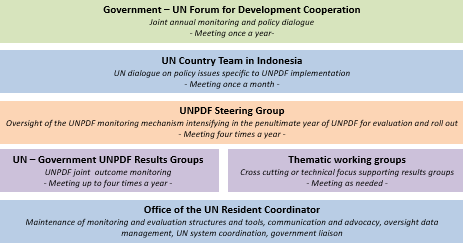 Monitoring and evaluationProgress towards the four outcomes will be monitored annually and evaluated in the penultimate year of the five-year period, with the ultimate goal of assessing the effectiveness and efficiency of the United Nations in supporting Indonesia to achieve its planned development results as articulated in the RPJMN 2015–2019. Targets and indicators have, where possible, been aligned with the Sustainable Development Goals (SDGs). The UNCT has established suitable tools to support effective monitoring and evaluation, namely a results matrix and monitoring and evaluation calendar that will outline the priorities and timing of outcome level monitoring and evaluation across the planning period. The calendar summarizes the key surveys, studies, assessments and evaluations that will be used as sources of evidence for tracking and reporting progress of UNPDF outcomes.Short annual review reports will be prepared for each outcome area for presentation prior to and at the annual Bappenas – United Nations Forum for Development Cooperation. The annual reviews will measure quantitative changes in selected development indicators over a defined period as stated in the UNPDF results matrix. The review will highlight qualitatively the concrete contribution of the United Nations to these changes. The review and its presentation to the Bappenas – United Nations Forum for Development Cooperation will highlight achievements per outcome and identify challenges and priorities for the coming year.The independent evaluation undertaken in the penultimate year of the UNPDF will assess to what extent the work of the United Nations has substantively contributed to each priority area across the five-year period and the success of the priorities enshrined within the document. The independent evaluation will be guided by the norms and standards for evaluation promoted by the United Nations Evaluation Group (UNEG) and take note of the progress of implementation of recommendations drawn from the gender scorecard, which will be undertaken to assess progress on gender mainstreaming and the promotion of gender equality and to identify strategies for improving United Nations system contributions in the following UNPDF cycle. Efforts will be made to align the UNPDF independent evaluation with the Government’s RPJMN evaluation processes and planning. The independent evaluation will respond to the United Nations programming principles, reflect a commitment to aid effectiveness and alignment with the Sustainable Development Goals.Resource mobilizationIndonesia’s middle income country status means that official development assistance (ODA) is reducing, which will also impact on the financial resources available to the United Nations. As a result there is the need to continue to increase opportunities for co-investment and cost-sharing with the United Nations and Government and for the United Nations to continue dialogue with other development partners to determine the added value of the United Nations channelling of partner resources for attainment of mutually agreed results.The United Nations and Government in partnership will look to utilize existing and future trust fund mechanisms in accordance with the Jakarta Commitment (2008) to support joint resource mobilization and attainment of joint UNPDF outcomes, including for example the Indonesia UNPDF Trust Fund; the Indonesia Multi Donor Fund Facility for Disaster Recovery/Indonesia Disaster Fund (IMDFF-DR/IDF) and the Indonesia Climate Change Trust Fund (ICCTF).Risks and assumptionsThe UNPDF 2016–2020 represents the agreement that the Government of Indonesia and the United Nations will continue to work together and continually look for ways to strengthen their collaboration. The UNPDF 2016–2020 also represents the commitment of United Nations agencies to continue to work together to look for ways to increase synergies and to apply innovative practices to enhance the joint work of the United Nations, and in that context strive to ensure an environment of harmonized practices and reduced fragmentation.Whilst one of the main risks to implementation and monitoring of the UNPDF 2016–2020 is reduced financial capacity, the United Nations through the UNPDF 2016–2020 commits to working with the Government of Indonesia to explore and establish agreements on a range of co-financing mechanisms so as to consolidate capacity to fulfil the extent of the UNPDF 2016–2020 commitments. Risks of limited human resources will be addressed through an ongoing commitment to capacity building and development.Annex 1 UNPDF 2016–2020 Monitoring and Evaluation calendarAnnex 2 RPJMN 2015–2019 Overview table – Missions, Priority Agenda, Action ProgramsTRISAKTI AND NAWACITA – RPJMN 2015–2019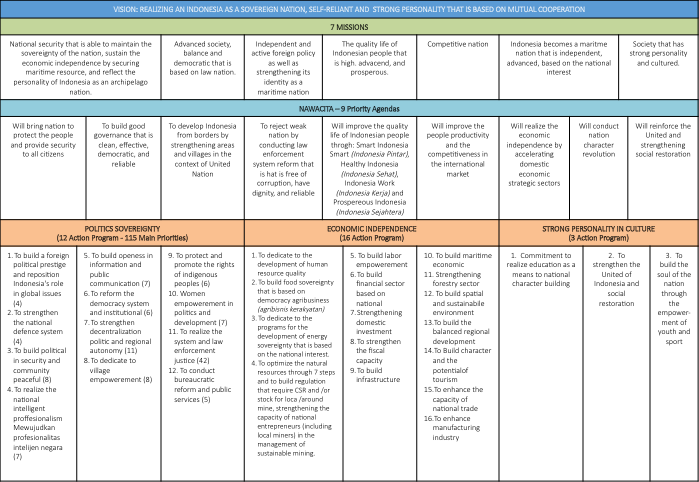 ACRONYMS AND ABBREVIATIONSASEAN			Association of Southeast Asian NationsBappenas		Badan Perencanaan dan Pembangunan Nasional/National Planning BoardBNPB	Badan Nasional Penanggulangan Bencana/National Disaster Management AgencyBPJS			Badan Penyelenggara Jaminan Sosial/Social Security Organizing AgencyBPS			Badan Pusat Statistik/BPS-Statistics IndonesiaCEDAW	Convention on the Elimination of All Forms of Discrimination against WomenCSO			Civil Society OrganizationFAO			Food and Agriculture Organization of the United NationsGDP			Gross Domestic ProductGEF			Global Environment FacilityGII			Gender Inequality IndexGOI			Government of IndonesiaHDI			Human Development IndexIAEA			International Atomic Energy AgencyIANYD			Inter-Agency Network on Youth DevelopmentICAO			International Civil Aviation OrganizationICPD			International Conference on Population and Development IDHS			Indonesia Demographic and Health SurveyIFAD			International Fund for Agricultural DevelopmentIGME			United Nations Inter-agency Group for Child Mortality EstimationILO			International Labour OrganizationIOM			International Organization for MigrationIRBI			Indeks Risiko Bencana Indonesia/Indonesia Disaster Risk IndexITU			International Telecommunication UnionJMP			WHO/UNICEF Joint Monitoring Programme for Water Supply and SanitationKPK			Komisi Pemberantasan Korupsi/Corruption Eradication CommissionMDG			Millennium Development GoalsMIC			Middle Income CountryMOH			Ministry of HealthMOWECP		Ministry of Women Empowerment and Child ProtectionNGO			Non-Governmental OrganizationPISA			Programme for International Student AssessmentRCO			Office of the United Nations Resident CoordinatorREDD	Reducing Emissions from Deforestation and Forest DegradationRISKESDAS	Riset Kesehatan Dasar/Basic Health ResearchRPJMN	Rencana Pembangunan Jangka Menengah Nasional/National Medium Term Development PlanSAKERNAS		Survei Angkatan Kerja Nasional/National Labour Force SurveySDG			Sustainable Development GoalSJSN			Sistem Jaminan Sosial Nasional/National Social Security SystemSTRANASPPK	Strategi Nasional Pencegahan dan Pemberantasan Korupsi/National Strategy on Corruption Prevention and EradicationSUSENAS		Survei Sosial Ekonomi Nasional/National Socioeconomic SurveyTIMSS			Trends in International Mathematics and Science StudyTOC			Transnational Organized CrimeUNAIDS			Joint United Nations Programme on HIV/AIDSUNCT			United Nations Country TeamUNDG			United Nations Development GroupUNDP			United Nations Development ProgrammeUNEG			United Nations Evaluation GroupUNEP			United Nations Environment ProgrammeUNESCO			United Nations Educational, Scientific and Cultural OrganizationUNFCCC			United Nations Framework Convention on Climate ChangeUNFPA			United Nations Populations FundUN-Habitat		United Nations Human Settlements ProgrammeUNHCR			Office of the United Nations High Commissioner for RefugeesUNICEF			United Nations Children’s FundUNIDO			United Nations Industrial Development OrganizationUNOCHA		United Nations Office for the Coordination of Humanitarian AffairsUNODC			United Nations Office on Drugs and Crime UNOPS			United Nations Office for Project Services UNORCID		United Nations Office for REDD+ Coordination in IndonesiaUNPDF			United Nations Partnership Development FrameworkUN-REDD+ 	United Nations Collaborative Programme on Reducing Emissions from Deforestation and Forest Degradation in Developing CountriesUNU			United Nations UniversityUNV			United Nations VolunteersUN-Women		United Nations Entity for Gender Equality and the Empowerment of WomenUPR			Universal Periodic ReviewUSAID			United States Agency for International DevelopmentUSG			UNPDF Steering GroupWB			World BankWFP			World Food ProgrammeWHO			World Health OrganizationRPJMN 2015–2019 Macro Development TargetsRPJMN 2015–2019 Macro Development TargetsRPJMN 2015–2019 Macro Development TargetsIndicator2014 (baseline)2019Social development targetsHuman development index73.8376.3Community development index0.55IncreaseGini index0.410.36Increased % of community who participate in health insurance programme through SJSN health sector51.8%(Oct 2014)Min 95%Participate in SJSN project – labour sector- Formal worker29.5 million62.4 million- Informal worker1.3 million3.5 millionMacro economic targetsEconomic growth5.1%8.0%- GDP per capita (Rp. thousand) base year 201043.40372.217Inflation8.4%3.5%Poverty rate10.96%7.0–8.0%Open unemployment rate5.94%4.0–5.0%Outcome 1: Poverty reduction, equitable sustainable development, livelihoods and decent workFocus area:Agriculture, industrial development and food securityEmployment, income generation and industrial relationsHuman rights principles in business practices Reduced vulnerability and social exclusion, including support for people with disabilitiesSocial protection for poverty reductionOutcome 2: Equitable access to social services and social protectionFocus area:Social protection – social insurance, social securityProtection and empowerment of vulnerable people, reduce violence against women and childrenHealthMaternal and infant mortalityMulti-sector response to malnutritionFamily planningHIVWater, sanitation and hygieneEducationCommunity empowermentImproving access from early childhood to adolescenceOutcome 3: Environmental sustainability and enhanced resilience to shocksFocus area:Protection of the environmentEnvironmental policy in national planningClimate change mitigationDisaster managementOutcome 4: Improved governance and equitable access to justice for allFocus area:Supporting the decentralization process to promote equity and human rightsPromoting democracy and accountability, including through the Democracy IndexJustice and legal instrumentsCombating corruptionPeace and securityElimination of violence against women and childrenCapacity of public institutionsThe United Nations will target its joint response to achieve outcome 1 through:Agricultural (including crops, livestock and fisheries), and industrial development (including agro-processing) as a means to stimulate production to meet national needs. This will include the areas of food security and an improved value chain, primary sector strengthening, green industrial development, green commodities, industrial relations, enterprise development, job creation and employment competitiveness, including through labour intensive public infrastructure projects.The United Nations will promote joint efforts to support employment and income generation, whilst promoting management and entrepreneurial skills, and productive industrial relations and trade. The United Nations will prioritize support for vulnerable groups, including the poor, women and indigenous forest dependent people. The United Nations system will work with the Government, civil society and the private sector to address the conditions that create vulnerabilities and social exclusion, and to reduce the barriers that prevent vulnerable populations, including young people, women and people with disabilities, from having access to employment and credit for self-employment, utilizing population data for development planning. The United Nations will increasingly engage with Government as it provides the regulatory framework for the private sector, and in turn with the private sector to strengthen adherence to human rights principles in business practices and to mobilize and leverage financial resources for development programmes. The United Nations will work with government and local financial institutions to facilitate access to credits, and will support the establishment and/or strengthening of existing local economic development (LEDA) institutions.The United Nations will focus on the target group of young people so as to ensure the capacity and capability of the emerging workforce is adequately addressed and developed and the demographic bonus allows for capitalization on economic opportunities and sectoral and regional policy integration. The United Nations will support youth volunteer networks, implement innovative programmes combining non-formal education and capacity building activities. The United Nations will support the Government in strengthening its social protection system, responding to issues related to poverty reduction (including child poverty), migration and human trafficking, the elderly and the disabled. The United Nations will play a key role in evidence generation, evidence-informed policy dialogue, research on the current social protection system and the development of alternative policy options to reduce poverty, including child poverty. This includes support to Government through in-depth research on child poverty and social protection, modelling the cost and poverty reduction impact of alternative policies with tax benefit micro-simulation, and developing funding scenarios for potential policy changes. South-South exchange will form part of an advocacy and capacity development approach.  Based on the results of this process, technical support will be provided to Government on the formulation of an integrated social protection policy and legislative reform. Strategic partnerships will be bolstered with NGOs and academia/research institutions for evidence generation and advocacy support. Outcome 1: Poverty reduction, equitable sustainable development, livelihoods and decent work Outcome 1: Poverty reduction, equitable sustainable development, livelihoods and decent work Outcome 1: Poverty reduction, equitable sustainable development, livelihoods and decent work Outcome 1: Poverty reduction, equitable sustainable development, livelihoods and decent work Outcome 1: Poverty reduction, equitable sustainable development, livelihoods and decent work National Priority Agenda (Nawa Cita): To improve the quality life of Indonesian people.National Priority Agenda (Nawa Cita): To improve the quality life of Indonesian people.National Priority Agenda (Nawa Cita): To improve the quality life of Indonesian people.National Priority Agenda (Nawa Cita): To improve the quality life of Indonesian people.National Priority Agenda (Nawa Cita): To improve the quality life of Indonesian people.UNPDF outcome: By 2020, more vulnerable, low income and food insecure people have an adequate standard of living and equitable access to decent work, sustainable livelihoods, economic development and income-earning opportunities.UNPDF outcome: By 2020, more vulnerable, low income and food insecure people have an adequate standard of living and equitable access to decent work, sustainable livelihoods, economic development and income-earning opportunities.UNPDF outcome: By 2020, more vulnerable, low income and food insecure people have an adequate standard of living and equitable access to decent work, sustainable livelihoods, economic development and income-earning opportunities.UNPDF outcome: By 2020, more vulnerable, low income and food insecure people have an adequate standard of living and equitable access to decent work, sustainable livelihoods, economic development and income-earning opportunities.UNPDF outcome: By 2020, more vulnerable, low income and food insecure people have an adequate standard of living and equitable access to decent work, sustainable livelihoods, economic development and income-earning opportunities.IndicatorBaselineTargetMeans of verificationLevel of disaggregationNational Gini Index 0.41 (2013)0.36 (2019)BPS-Statistics Indonesia Human Development Index73.8 76.3 (2019)BPS - SUSENAS further analysisBy provinceNational poverty rate 10.96% (2014)7%–8% (RPJMN) (2019)BPS-Statistics IndonesiaBy province, urban/rural, women head of households, and by age group (children) Gender Development Index 69.6Increase (2019)BPS - SUSENAS By provinceUnemployment rate5.94% (August 2014)5 to 5.5 % (RPJMN)BPS-Statistics IndonesiaBy province, sex and ageVulnerable employment 68,07 million (August 2014)59.38% (August 2014) 50%BPS-Statistics IndonesiaMinimum wage compliance45% (August 2014)100%BPS-Statistics IndonesiaBy provinceDietary Diversity Score (Skor PPH Peningkatan Diversifikasi Pangan)85.9 (2014)92.5 (2019)BPS - SUSENASBy province% of the population registered in the Social Health Insurance scheme, disaggregated by sex (UNDP)51.84% (October 2014) Minimum 95%Healthcare and Social Security Agency (BPJS Kesehatan)Participation in BPJS for employment12,920,685 workers (2014)212,986 companies (2014)100% increaseParticipation in BPJS for employmentHIV prevalence among adult population (15–49)0.46% (2014, projection)<0.5% (2019)MOH, AIDS Sub Directorate, HIV Mathematical Modelling Report 2012Sustainable Development Goals:Poverty reduction: End poverty in all its forms everywhereFood security: End hunger, achieve food security and adequate nutrition for all, and promote sustainable agricultureEnergy: Ensure access to affordable sustainable, and reliable modern energy services for allEconomic growth and employment: Promote strong, inclusive and sustainable economic growth and decent work for allIndustrial development: Promote sustainable industrializationReduction of disparities: Reduce inequality within and among countriesSustainable consumption and production: Promote sustainable consumption and production patternsSustainable Development Goals:Poverty reduction: End poverty in all its forms everywhereFood security: End hunger, achieve food security and adequate nutrition for all, and promote sustainable agricultureEnergy: Ensure access to affordable sustainable, and reliable modern energy services for allEconomic growth and employment: Promote strong, inclusive and sustainable economic growth and decent work for allIndustrial development: Promote sustainable industrializationReduction of disparities: Reduce inequality within and among countriesSustainable consumption and production: Promote sustainable consumption and production patternsSustainable Development Goals:Poverty reduction: End poverty in all its forms everywhereFood security: End hunger, achieve food security and adequate nutrition for all, and promote sustainable agricultureEnergy: Ensure access to affordable sustainable, and reliable modern energy services for allEconomic growth and employment: Promote strong, inclusive and sustainable economic growth and decent work for allIndustrial development: Promote sustainable industrializationReduction of disparities: Reduce inequality within and among countriesSustainable consumption and production: Promote sustainable consumption and production patternsSustainable Development Goals:Poverty reduction: End poverty in all its forms everywhereFood security: End hunger, achieve food security and adequate nutrition for all, and promote sustainable agricultureEnergy: Ensure access to affordable sustainable, and reliable modern energy services for allEconomic growth and employment: Promote strong, inclusive and sustainable economic growth and decent work for allIndustrial development: Promote sustainable industrializationReduction of disparities: Reduce inequality within and among countriesSustainable consumption and production: Promote sustainable consumption and production patternsSustainable Development Goals:Poverty reduction: End poverty in all its forms everywhereFood security: End hunger, achieve food security and adequate nutrition for all, and promote sustainable agricultureEnergy: Ensure access to affordable sustainable, and reliable modern energy services for allEconomic growth and employment: Promote strong, inclusive and sustainable economic growth and decent work for allIndustrial development: Promote sustainable industrializationReduction of disparities: Reduce inequality within and among countriesSustainable consumption and production: Promote sustainable consumption and production patternsPartnership organizations:United Nations: FAO; IAEA; ILO; UNDP; UNESCO; UNFPA; UNIDO; UN-Women; WFP; WHOInternational partners: IOM; SECO; The World BankNational partners: Coordinating Ministry of Economic Affairs; Coordinating Ministry of Human Development and Cultural Affairs; East Java Provincial Government; Maluku Provincial Government; Ministry of Agriculture; Ministry of Maritime Affairs and Fisheries; Ministry of Social Affairs; Ministry of Trade and Industry; Ministry of Women Empowerment and Child Protection; Nusa Tenggara Barat Provincial Government; Nusa Tenggara Timur Provincial GovernmentPartnership organizations:United Nations: FAO; IAEA; ILO; UNDP; UNESCO; UNFPA; UNIDO; UN-Women; WFP; WHOInternational partners: IOM; SECO; The World BankNational partners: Coordinating Ministry of Economic Affairs; Coordinating Ministry of Human Development and Cultural Affairs; East Java Provincial Government; Maluku Provincial Government; Ministry of Agriculture; Ministry of Maritime Affairs and Fisheries; Ministry of Social Affairs; Ministry of Trade and Industry; Ministry of Women Empowerment and Child Protection; Nusa Tenggara Barat Provincial Government; Nusa Tenggara Timur Provincial GovernmentPartnership organizations:United Nations: FAO; IAEA; ILO; UNDP; UNESCO; UNFPA; UNIDO; UN-Women; WFP; WHOInternational partners: IOM; SECO; The World BankNational partners: Coordinating Ministry of Economic Affairs; Coordinating Ministry of Human Development and Cultural Affairs; East Java Provincial Government; Maluku Provincial Government; Ministry of Agriculture; Ministry of Maritime Affairs and Fisheries; Ministry of Social Affairs; Ministry of Trade and Industry; Ministry of Women Empowerment and Child Protection; Nusa Tenggara Barat Provincial Government; Nusa Tenggara Timur Provincial GovernmentPartnership organizations:United Nations: FAO; IAEA; ILO; UNDP; UNESCO; UNFPA; UNIDO; UN-Women; WFP; WHOInternational partners: IOM; SECO; The World BankNational partners: Coordinating Ministry of Economic Affairs; Coordinating Ministry of Human Development and Cultural Affairs; East Java Provincial Government; Maluku Provincial Government; Ministry of Agriculture; Ministry of Maritime Affairs and Fisheries; Ministry of Social Affairs; Ministry of Trade and Industry; Ministry of Women Empowerment and Child Protection; Nusa Tenggara Barat Provincial Government; Nusa Tenggara Timur Provincial GovernmentPartnership organizations:United Nations: FAO; IAEA; ILO; UNDP; UNESCO; UNFPA; UNIDO; UN-Women; WFP; WHOInternational partners: IOM; SECO; The World BankNational partners: Coordinating Ministry of Economic Affairs; Coordinating Ministry of Human Development and Cultural Affairs; East Java Provincial Government; Maluku Provincial Government; Ministry of Agriculture; Ministry of Maritime Affairs and Fisheries; Ministry of Social Affairs; Ministry of Trade and Industry; Ministry of Women Empowerment and Child Protection; Nusa Tenggara Barat Provincial Government; Nusa Tenggara Timur Provincial GovernmentThe United Nations will target its joint response to achieve outcome 2 through:Support reduction of maternal and child death, communicable and non-communicable diseases.The United Nations will support health through prioritizing the combating of maternal and infant mortality with an emphasis on strengthened health systems to support round the clock service delivery and quality of services, supporting management of childhood illnesses and immunization, combating malnutrition and rates of stunting especially through the multisectoral Scaling Up Nutrition (SUN) movement; increasing access to sexual and reproductive health (including family planning and HIV/AIDS control services).The United Nations will continue support for community-led sanitation, Water, Sanitation & Hygiene (WASH) in schools, and hygiene promotion (including handwashing and menstrual hygiene management). The United Nations will address issues of social protection as they relate to equitable access to social services through responses that expand the options for social health insurance and social security, inclusive of increased access to quality family planning and reproductive health.The United Nations will support education in areas of improved access and quality of education from early childhood to adolescence, community empowerment programmes and education; strengthening the transition from school to work; education planning; community-based early learning centres; and adolescent and youth participation and development.The United Nations will continue to provide policy advice and assistance to support Indonesia in strengthening public institutions in improving provision of basic services, particularly to the poorest and most marginalized. Work will include continuing to clarify the roles and responsibilities between different layers of government; supporting reform of the bureaucracy, particularly at sub-national level; strengthening capacity to plan, budget and monitor SDG programmes; and deepening citizen involvement in monitoring the performance of the public service. The United Nations will adopt integrated approaches that combine strengthening government capacity to deliver public services with removing bottlenecks to service delivery and enhancing access to services.In addition to supporting efforts towards improving supply and access to services, the United Nations will also support demand side and behaviour change interventions to enhance timely health seeking behaviour as well as promote appropriate health, nutrition and hygiene practices. At the same time, the United Nations will continue to remain prepared to respond to emergencies and strengthen resilience of the health system.Outcome 2: Equitable access to social services and social protectionOutcome 2: Equitable access to social services and social protectionOutcome 2: Equitable access to social services and social protectionOutcome 2: Equitable access to social services and social protectionOutcome 2: Equitable access to social services and social protectionNational Priority Agenda (Nawa Cita): To develop Indonesia from border by strengthening areas and villages in the context of a United Nation.National Priority Agenda (Nawa Cita): To develop Indonesia from border by strengthening areas and villages in the context of a United Nation.National Priority Agenda (Nawa Cita): To develop Indonesia from border by strengthening areas and villages in the context of a United Nation.National Priority Agenda (Nawa Cita): To develop Indonesia from border by strengthening areas and villages in the context of a United Nation.National Priority Agenda (Nawa Cita): To develop Indonesia from border by strengthening areas and villages in the context of a United Nation.UNPDF outcome: By 2020 the poor and most vulnerable have better and more equitable access to quality basic social services, including health and education, and to comprehensive social protection, and better access to water supply and sanitation.UNPDF outcome: By 2020 the poor and most vulnerable have better and more equitable access to quality basic social services, including health and education, and to comprehensive social protection, and better access to water supply and sanitation.UNPDF outcome: By 2020 the poor and most vulnerable have better and more equitable access to quality basic social services, including health and education, and to comprehensive social protection, and better access to water supply and sanitation.UNPDF outcome: By 2020 the poor and most vulnerable have better and more equitable access to quality basic social services, including health and education, and to comprehensive social protection, and better access to water supply and sanitation.UNPDF outcome: By 2020 the poor and most vulnerable have better and more equitable access to quality basic social services, including health and education, and to comprehensive social protection, and better access to water supply and sanitation.IndicatorBaselineTargetMeans of verificationLevel of disaggregationMaternal mortality ratio (MMR) 359306/100,000 (RPJMN) (2019)BPS - Indonesia Demographic and Health Survey (IDHS), SUPAS, CensusCPR (UNFPA)61.9%66%IDHSBy age groupA reduction of the total fertility rate (TFR) (UNFPA)2.62.3IDHS, SUPAS, CensusBy age groupPercentage of women accessing postnatal health care treatment 80% women receive postnatal care in the first two days after delivery (IDHS, 2012) 100% (2019)BPS data, IDHS By sex and provinceProbability of children dying between birth and exact age 1 (infant mortality rate)32 per 1,000 live births (IDHS 2012)24 per 1,000 live births (RPJMN) (2019)BPS - IDHSBy province, sex and wealth quintileStunting prevalence among children under 2 years old32.9% (RPJMN) (2013)28% (RPJMN) (2019)BPS - RISKESDASPercentage of households using improved sources of drinking water53% (SUSENAS 2013)100% (RPJMN) – for 40% of the poor (2019)BPS - SUSENASBPS - RISKESDASBy province, urban/rural, and wealth quintilePercentage of households that do not use a toilet facility14.76% (SUSENAS 2013)0% (RPJMN) (2019)BPS - SUSENAS COREBy urban/rural and wealth quintilePercentage of key affected populations who have received an HIV test29 % (2015)56% (2019)Baseline: IBBS, 2011 and 2013 among key affected populationsTarget: National Strategy and Action Plan (2015–2019)By key affected populations (female sex workers, people who inject drugs, men who have sex with men, transgender persons)Percentage of people living with HIV who are on antiretroviral treatment8% (50,400/658,510 in 2014)(Denominator: Total PLHIV based on projection, HIV Mathematical Modelling Report 2012 and Spectrum)42% (2019)HIV Programme data (numerator) and modelling (denominator)Baseline:Numerator: HIV Programme data, MOH three monthly report, Dec 2014Denominator: MOH, AIDS Sub Directorate, HIV Mathematical Modelling Interim Report 2012Target:National Strategy and Action PlanPercentage of children age 12–23 months who received all vaccinations recommended in the national immunization schedule by their first birthday: BCG, measles, 3 doses of DPT and 4 doses of polio59.9% (IDHS 2012)93% (RPJMN target) (2019)BPS - IDHSBPS - SUSENAS COREBy province, sex, urban/rural and wealth quintilePercentage of female heads of household that have completed at least primary education Only 52% of women heads of household completed primary education (TNP2K, 2013)TBD (2019)BPS - SUSENAS, By provincePercentage of children 7–18 years old who do not attend school at any level(SUSENAS 2013)Age 7–12: 1.58%Age 13–15: 9.19%Age 16–18: 36.16% 0% (universal education coverage) (2019)BPS - SUSENAS COREBy sex, province, urban/rural, and wealth quintileNER in Public/Islamic/ Vocational Senior Secondary Schools 55.3% (2014)67.5% (2019)BPSBy sex and provinceSustainable Development Goals:Health: Attain healthy life for all at all agesEducation: Provide equitable and inclusive quality education and life-long learning opportunities for allWater and Sanitation: Secure water and sanitation for all for a sustainable worldSustainable Development Goals:Health: Attain healthy life for all at all agesEducation: Provide equitable and inclusive quality education and life-long learning opportunities for allWater and Sanitation: Secure water and sanitation for all for a sustainable worldSustainable Development Goals:Health: Attain healthy life for all at all agesEducation: Provide equitable and inclusive quality education and life-long learning opportunities for allWater and Sanitation: Secure water and sanitation for all for a sustainable worldSustainable Development Goals:Health: Attain healthy life for all at all agesEducation: Provide equitable and inclusive quality education and life-long learning opportunities for allWater and Sanitation: Secure water and sanitation for all for a sustainable worldSustainable Development Goals:Health: Attain healthy life for all at all agesEducation: Provide equitable and inclusive quality education and life-long learning opportunities for allWater and Sanitation: Secure water and sanitation for all for a sustainable worldPartnership organizations:United Nations: IAEA; ILO; UNAIDS; UNDP; UNFPA; UNESCO; UNICEF; UN-Women; WFP; WHOInternational partners: Australian Government; USAIDNational partners: Coordinating Ministry of Human Development and Cultural Affairs; Ministry of Health; Ministry of Women Empowerment and Child Protection; National AIDS CommissionPartnership organizations:United Nations: IAEA; ILO; UNAIDS; UNDP; UNFPA; UNESCO; UNICEF; UN-Women; WFP; WHOInternational partners: Australian Government; USAIDNational partners: Coordinating Ministry of Human Development and Cultural Affairs; Ministry of Health; Ministry of Women Empowerment and Child Protection; National AIDS CommissionPartnership organizations:United Nations: IAEA; ILO; UNAIDS; UNDP; UNFPA; UNESCO; UNICEF; UN-Women; WFP; WHOInternational partners: Australian Government; USAIDNational partners: Coordinating Ministry of Human Development and Cultural Affairs; Ministry of Health; Ministry of Women Empowerment and Child Protection; National AIDS CommissionPartnership organizations:United Nations: IAEA; ILO; UNAIDS; UNDP; UNFPA; UNESCO; UNICEF; UN-Women; WFP; WHOInternational partners: Australian Government; USAIDNational partners: Coordinating Ministry of Human Development and Cultural Affairs; Ministry of Health; Ministry of Women Empowerment and Child Protection; National AIDS CommissionPartnership organizations:United Nations: IAEA; ILO; UNAIDS; UNDP; UNFPA; UNESCO; UNICEF; UN-Women; WFP; WHOInternational partners: Australian Government; USAIDNational partners: Coordinating Ministry of Human Development and Cultural Affairs; Ministry of Health; Ministry of Women Empowerment and Child Protection; National AIDS CommissionThe United Nations will target its joint response to achieve outcome 3 through:The United Nations system will continue to provide support to ensuring the sustainability and conservation of the environment in Indonesia, supporting implementation of the recommendations of the United Nations Conference on Sustainable Development (Rio+20) and other accompanying conferences linked to environmental protocols. The United Nations will continue to support capacity development in these areas. The United Nations will support the sustainability and quality of the environment, particularly in relation to conservation and sustainable use of natural resources, biodiversity conservation, and the protection of endangered species and national parks or other protected areas as a means to reduce impact of environmental hazards such as degradation and pollution of land and water resources. The United Nations will strengthen national and sub-national capacities to adopt green economy/low carbon models and approaches.The United Nations will focus its joint support in the areas of environmental policy, planning and capacity building through the integration of environmental and sustainability considerations into national plans, the establishment of environmental legislation and institutions, and the drafting of national reports relating to environmental conventions. Support will be provided for the comprehensive and policy-oriented assessment of the social impact of climate change and environmental degradation, focused on supporting policy makers develop evidence-based policy solutions in accordance with United Nations norms and standards. The United Nations will contribute to climate change mitigation and adaptation responsive to Indonesia’s critical geographical position and the global consequences of the loss of its forest coverage due to deforestation, illegal logging and fire. In addition, the United Nations will continue to be involved in strengthening energy efficiency in industry, and promoting the utilization of renewable energy and facilitating moves towards a green economy. The United Nations will also support Indonesia in moving towards the production and certification of sustainable commodities.The United Nations will support the Government to bolster its policies, institutions and enforcement mechanisms to better protect its terrestrial and marine resources. A new sustainable fisheries programme will support the Government in reviewing governance and enforcement capacities to reduce illegal, unregulated and unreported fishing. In addition, the United Nations will support the Ministry of Marine Affairs and Fisheries to protect, conserve and rehabilitate coastal and marine resources to increase community welfare. On land, the United Nations intends to expand its focus from licenses linked to the exploitation of natural resources such as palm oil, timber, pulp and paper to other extractive industries such as the mining industry.United Nations support, in line with government targets on disaster management in the RPJMN 2015–2019 and national commitments to the Sendai Framework for Disaster Risk Reduction, will focus on strengthening capacities to minimize the risk of disasters especially in sub-regions, and strengthening resilience of communities, including children and women. The United Nations will support key government agencies to integrate disaster risk management, risk prevention and social cohesion into the national and sub-national development plan, and ensure disaster risk reduction education and preparedness are integrated on all levels in line with international standards. The United Nations will foster existing multi-stakeholder partnerships, cooperation with ASEAN and South-South cooperation by developing and improving policies, planning, tools, methodologies and practices.The United Nations will support development, revision and adoption of conflict sensitive approaches and methodology related to natural resources management and land tenure to resolve competing priorities over natural resources and land.During emergencies, the United Nations will oversee the Humanitarian Action and Cluster Coordination role and continue supporting and strengthening the National Cluster System.Outcome 3: Environmental sustainability and enhanced resilience to shocksOutcome 3: Environmental sustainability and enhanced resilience to shocksOutcome 3: Environmental sustainability and enhanced resilience to shocksOutcome 3: Environmental sustainability and enhanced resilience to shocksOutcome 3: Environmental sustainability and enhanced resilience to shocksNational Priority Agenda (Nawa Cita): To realize economic independence by accelerating domestic economic strategic sectors.National Priority Agenda (Nawa Cita): To realize economic independence by accelerating domestic economic strategic sectors.National Priority Agenda (Nawa Cita): To realize economic independence by accelerating domestic economic strategic sectors.National Priority Agenda (Nawa Cita): To realize economic independence by accelerating domestic economic strategic sectors.National Priority Agenda (Nawa Cita): To realize economic independence by accelerating domestic economic strategic sectors.UNPDF outcome: By 2020, Indonesia is sustainably managing its natural resources, on land and at sea, with an increased resilience to the effects of climate change, disasters and other shocks.UNPDF outcome: By 2020, Indonesia is sustainably managing its natural resources, on land and at sea, with an increased resilience to the effects of climate change, disasters and other shocks.UNPDF outcome: By 2020, Indonesia is sustainably managing its natural resources, on land and at sea, with an increased resilience to the effects of climate change, disasters and other shocks.UNPDF outcome: By 2020, Indonesia is sustainably managing its natural resources, on land and at sea, with an increased resilience to the effects of climate change, disasters and other shocks.UNPDF outcome: By 2020, Indonesia is sustainably managing its natural resources, on land and at sea, with an increased resilience to the effects of climate change, disasters and other shocks.IndicatorBaselineTargetMeans of VerificationLevels of disaggregationNumber of recorded ‘Resilient Villages’164924 (2019)BNPBBy provinceNumber of districts with high disaster risk (IRBI)322 districts
(BNPB 2013)135 districts (2019)BNPB, IRBI (Indeks Risiko Bencana Indonesia)Number of violent conflicts related to access to natural resources859 violent conflicts related to access to natural resources (2014)Reduction from baselineNational Conflict Monitoring System% of renewable energy in the national primary energy mix4% (2013)10–16% (2019)Ministry of Energy and Mineral ResourcesSustainable Development Goals:Cities and human settlements: Build inclusive, safe and sustainable cities and human settlementsClimate change: Promote actions at all levels to address climate changeMarine resources: Attain conservation and sustainable use of marine resources, oceans and seasLand resources and biodiversity: Protect and restore terrestrial ecosystems and halt all biodiversity lossSustainable Development Goals:Cities and human settlements: Build inclusive, safe and sustainable cities and human settlementsClimate change: Promote actions at all levels to address climate changeMarine resources: Attain conservation and sustainable use of marine resources, oceans and seasLand resources and biodiversity: Protect and restore terrestrial ecosystems and halt all biodiversity lossSustainable Development Goals:Cities and human settlements: Build inclusive, safe and sustainable cities and human settlementsClimate change: Promote actions at all levels to address climate changeMarine resources: Attain conservation and sustainable use of marine resources, oceans and seasLand resources and biodiversity: Protect and restore terrestrial ecosystems and halt all biodiversity lossSustainable Development Goals:Cities and human settlements: Build inclusive, safe and sustainable cities and human settlementsClimate change: Promote actions at all levels to address climate changeMarine resources: Attain conservation and sustainable use of marine resources, oceans and seasLand resources and biodiversity: Protect and restore terrestrial ecosystems and halt all biodiversity lossSustainable Development Goals:Cities and human settlements: Build inclusive, safe and sustainable cities and human settlementsClimate change: Promote actions at all levels to address climate changeMarine resources: Attain conservation and sustainable use of marine resources, oceans and seasLand resources and biodiversity: Protect and restore terrestrial ecosystems and halt all biodiversity lossPartnership organizations:United Nations: FAO; IAEA; UNDP; UNEP; UNESCO; UNFPA; UN-Habitat; UNIDO; UNORCID; UNU; UN-Women; WFP; WHOInternational partners: GEF; Government of Canada; Government of Norway; IOMNational partners: BNPB; Ministry of Environment and Forestry; Ministry of Health; Ministry of Industry; Ministry of Women Empowerment and Child ProtectionPartnership organizations:United Nations: FAO; IAEA; UNDP; UNEP; UNESCO; UNFPA; UN-Habitat; UNIDO; UNORCID; UNU; UN-Women; WFP; WHOInternational partners: GEF; Government of Canada; Government of Norway; IOMNational partners: BNPB; Ministry of Environment and Forestry; Ministry of Health; Ministry of Industry; Ministry of Women Empowerment and Child ProtectionPartnership organizations:United Nations: FAO; IAEA; UNDP; UNEP; UNESCO; UNFPA; UN-Habitat; UNIDO; UNORCID; UNU; UN-Women; WFP; WHOInternational partners: GEF; Government of Canada; Government of Norway; IOMNational partners: BNPB; Ministry of Environment and Forestry; Ministry of Health; Ministry of Industry; Ministry of Women Empowerment and Child ProtectionPartnership organizations:United Nations: FAO; IAEA; UNDP; UNEP; UNESCO; UNFPA; UN-Habitat; UNIDO; UNORCID; UNU; UN-Women; WFP; WHOInternational partners: GEF; Government of Canada; Government of Norway; IOMNational partners: BNPB; Ministry of Environment and Forestry; Ministry of Health; Ministry of Industry; Ministry of Women Empowerment and Child ProtectionPartnership organizations:United Nations: FAO; IAEA; UNDP; UNEP; UNESCO; UNFPA; UN-Habitat; UNIDO; UNORCID; UNU; UN-Women; WFP; WHOInternational partners: GEF; Government of Canada; Government of Norway; IOMNational partners: BNPB; Ministry of Environment and Forestry; Ministry of Health; Ministry of Industry; Ministry of Women Empowerment and Child ProtectionThe United Nations will target its joint response to achieve outcome 4 through:Decentralization and bureaucracy reform through consolidation of support to decentralization at the provincial, district and village level, and in the strengthening of decentralized service provision in different sectors (education, health, etc.). The United Nations will include support to strengthening decentralized civil service management, public expenditure budgeting and control, civil society participation, the promotion of transparency and the right to information, and the strengthening of statistics and data management processes. The United Nations will pay particular attention to addressing disparities and inequalities, and capacity building for local government.The United Nations will enhance democratic processes through the Indonesia Democracy Index (IDI), strengthen women’s participation and representation in governance, and support democratic elections. The United Nations supports knowledge generation and advocacy for deepening political participation and civic engagement. The United Nations will also continue to develop skills of female political candidates. The United Nations can provide technical support to improve systems for preventing electoral fraud and to strengthen electoral dispute resolution mechanisms.The United Nations will strengthen access to justice through the establishment of legal aid mechanisms, facilitating legal empowerment and assistance for the disadvantaged, and including strengthening of the Supreme Court.The United Nations will contribute to combating corruption, through support to the implementation of the national anti-corruption strategy (STRANASPPK), and combating transnational organized crime (TOC) and illicit trafficking, based on United Nations norms and standards.The United Nations will promote peace and security, through strengthening the ‘unity in diversity’ concept of Indonesia, and promoting tolerance of minority groups via education, cultural literacy, promotion of peaceful conflict resolution, etc.The United Nations will support approaches that prioritize the elimination of all forms of violence against women and children, including harmful traditional practices such as child marriage.The United Nations will give particular focus to strengthening the capacity of public institutions in ensuring that they protect the rights of the poor and vulnerable, particularly women and children, and strengthening youth, civic and community participation, including civil society organizations (CSO).Outcome 4: Improved governance and equitable access to justice for allOutcome 4: Improved governance and equitable access to justice for allOutcome 4: Improved governance and equitable access to justice for allOutcome 4: Improved governance and equitable access to justice for allOutcome 4: Improved governance and equitable access to justice for allUNPDF outcome: By 2020, disadvantaged populations benefit from enhanced access to justice and more responsive, inclusive and accountable public institutions that enjoy public trust.UNPDF outcome: By 2020, disadvantaged populations benefit from enhanced access to justice and more responsive, inclusive and accountable public institutions that enjoy public trust.UNPDF outcome: By 2020, disadvantaged populations benefit from enhanced access to justice and more responsive, inclusive and accountable public institutions that enjoy public trust.UNPDF outcome: By 2020, disadvantaged populations benefit from enhanced access to justice and more responsive, inclusive and accountable public institutions that enjoy public trust.UNPDF outcome: By 2020, disadvantaged populations benefit from enhanced access to justice and more responsive, inclusive and accountable public institutions that enjoy public trust.National Priority Agenda (Nawa Cita):  Building a clean, effective and trusted democratic governance.National Priority Agenda (Nawa Cita):  Building a clean, effective and trusted democratic governance.National Priority Agenda (Nawa Cita):  Building a clean, effective and trusted democratic governance.National Priority Agenda (Nawa Cita):  Building a clean, effective and trusted democratic governance.National Priority Agenda (Nawa Cita):  Building a clean, effective and trusted democratic governance.IndicatorBaselineTargetMeans of verificationLevels of disaggregationPercentage of all women aged 15–49 who agree that a husband is justified in hitting or beating his wife for specific reasons34.5% (IDHS 2012)Decreased (2019)IDHSBy urban/rural, and wealth quintileIndonesia Democracy Index (IDI) 63.72 (2013)75 (2019)BPS-Statistics IndonesiaPercentage of women in national parliaments 17.3% (2014)TBD (2019)Centre for Political StudiesPercentage of provincial governments that have scored B (= good, 65%–75%) or above in the Government Institution Performance Accountability Report (LAKIP)30.3% of provinces scored B or above (2013)75% (2019)Ministry of State Apparatus and Bureaucracy Reform Number of cases of violence against women and children reported for follow-up from P2TP2A and other related services297,760 cases of violence against women recorded (Komnas Perempuan, 2013)100% (2019)Report of violence against women cases issued by Komnas Perempuan and MOWECPPercentage of ever married women aged 20–24 who were married before age 1825%Decrease (2020)SUSENASBy urban/rural and wealth quintile Number of poor justice seekers accessing National Law Agency (BPHN) funded legal aid services2,011 poor justice seekers including 524 women and 1,487 men (2014)40,000 poor justice seekers (2019)Report of violence against women cases issued by Komnas Perempuan, and MOWECPBy sexPercentage of children under five that have a birth certificate68%80%SUSENASBy urban/rural, wealth quintile and sexSustainable Development Goals:Governance: Achieve peaceful and inclusive societies, rule of law, effective and capable institutionsPartnership development: Strengthen and enhance the means of implementation and global partnership for sustainable developmentSustainable Development Goals:Governance: Achieve peaceful and inclusive societies, rule of law, effective and capable institutionsPartnership development: Strengthen and enhance the means of implementation and global partnership for sustainable developmentSustainable Development Goals:Governance: Achieve peaceful and inclusive societies, rule of law, effective and capable institutionsPartnership development: Strengthen and enhance the means of implementation and global partnership for sustainable developmentSustainable Development Goals:Governance: Achieve peaceful and inclusive societies, rule of law, effective and capable institutionsPartnership development: Strengthen and enhance the means of implementation and global partnership for sustainable developmentSustainable Development Goals:Governance: Achieve peaceful and inclusive societies, rule of law, effective and capable institutionsPartnership development: Strengthen and enhance the means of implementation and global partnership for sustainable developmentPartnership organizations:United Nations: UNDP, UNFPA, UNICEF, UN-Women,International partners: European UnionNational partners: Ministry of Health; Ministry of Social Affairs; Ministry of Women Empowerment and Child Protection; Pusat Pelayanan Terpadu Pemberdayaan Perempuan dan Anak (P2TP2A, Integrated Service Centre for Women and Children)Partnership organizations:United Nations: UNDP, UNFPA, UNICEF, UN-Women,International partners: European UnionNational partners: Ministry of Health; Ministry of Social Affairs; Ministry of Women Empowerment and Child Protection; Pusat Pelayanan Terpadu Pemberdayaan Perempuan dan Anak (P2TP2A, Integrated Service Centre for Women and Children)Partnership organizations:United Nations: UNDP, UNFPA, UNICEF, UN-Women,International partners: European UnionNational partners: Ministry of Health; Ministry of Social Affairs; Ministry of Women Empowerment and Child Protection; Pusat Pelayanan Terpadu Pemberdayaan Perempuan dan Anak (P2TP2A, Integrated Service Centre for Women and Children)Partnership organizations:United Nations: UNDP, UNFPA, UNICEF, UN-Women,International partners: European UnionNational partners: Ministry of Health; Ministry of Social Affairs; Ministry of Women Empowerment and Child Protection; Pusat Pelayanan Terpadu Pemberdayaan Perempuan dan Anak (P2TP2A, Integrated Service Centre for Women and Children)Partnership organizations:United Nations: UNDP, UNFPA, UNICEF, UN-Women,International partners: European UnionNational partners: Ministry of Health; Ministry of Social Affairs; Ministry of Women Empowerment and Child Protection; Pusat Pelayanan Terpadu Pemberdayaan Perempuan dan Anak (P2TP2A, Integrated Service Centre for Women and Children)20162017201820192020Surveys, Studies, AssessmentsSurveys, Studies, AssessmentsSurveys, Studies, AssessmentsSurveys, Studies, AssessmentsSurveys, Studies, AssessmentsSurveys, Studies, AssessmentsReport of Violence Against Women cases issued by Komnas Perempuan and MOWECPXBPS Women profileXXXXXIndonesia Demographic and Health Survey (IDHS)XIntegrated Biological Behavioural Surveillance (MOH)XReport of Violence Against Women cases (MOWECP)XCensusXEvaluationEvaluationEvaluationEvaluationEvaluationEvaluationIndependent Evaluation UNPDFXMonitoring systemsMonitoring systemsMonitoring systemsMonitoring systemsMonitoring systemsMonitoring systemsSUSENASXXXXXRISKESDASXXSAKERNASXXXXXIndonesian Disaster Risk IndexXReviewsReviewsReviewsReviewsReviewsReviewsJoint UNPDF Annual ReviewXXXXXJoint Review of UNPDF finalXGender Score Card updateXTraining and capacity development Training and capacity development Training and capacity development Training and capacity development Training and capacity development Training and capacity development Equity analysis for social statisticsXM&E capacity developmentXSupport to SDG monitoringXHuman rights-based approach trainingXResults based management trainingXSupport to RPJMN (2020–2024) developmentX